Digital SignaturesTechnical User GuideIntroductionA digital signature is – in its simplest form – a way of confirming your identity electronically. In all instances, a digital signature is an electronic way of approving a document or process. This guide will provide step by step instructions on how to apply different digital signature to a document using:Microsoft WordAdobe Acrobat ReaderFoxIt PhantomPDFIn order to utilize Secure Signature with either of these tools you will need to have a myKey. If you do not have a myKey, please refer to How do I obtain a myKEY?For additional background information on the use of digital signatures, refer to Digital Signatures – Guidance for users (RDIMS: 15389743). If you have additional technical questions or need assistance you may contact the TC Service Desk or your regional support unit (RSU).Adobe AcrobatSimple Signature with Adobe AcrobatStep 1: Open the PDF file that you wish to signNote: If the document is not a PDF, you convert your document before signing it.Step 2: Click on the Fill & Sign button on the right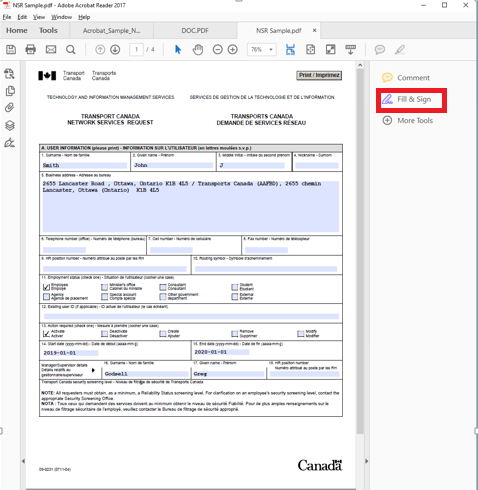 Step 3: Complete and fill your documentOnce your document has been opened, you will now have to enter the necessary information. If it’s already been filled for you, skip to the next step. Note: Make sure all required information has been added before signing, after signing the document cannot be modified. Step 4: Choose how you would like to signYou can use one of three signing options: Type your name and choose from Acrobat’s signature stylesDraw your own signature using your mouseUpload an image of your own signature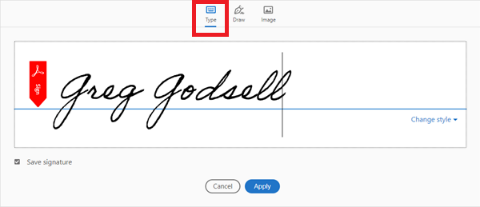 Note: The example above is using Acrobat’s signature stylesOnce you are done, click Apply.Step 5: Sign DocumentClick on Sign icon at top of page and drag selected signature down to the signature field.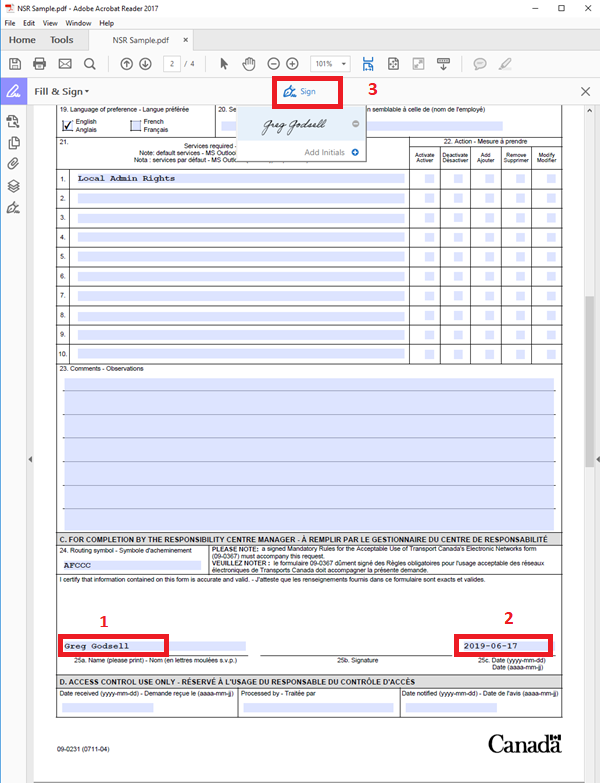 Step 6: Configure your signature Move your mouse to the correct location and click once to place your signature. To reposition the signature, click and drag the left-edge of the bounding box.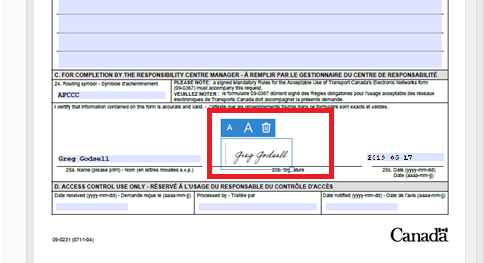 Step 7: Place and size your signatureTo change the size of the signature, click and drag the handle on the bottom-right of the bounding box, or click one of the A icons in the blue context menu.Note: When you save a form with a signature or initials, you will no longer be able to edit the existing form fields.Step 8: Save your documentOnce you are satisfied with the signature on your document, save your document. Note: With Simple Signature identity assurance requirements are met through other mechanisms such as an emailmyKEY Secure Signature with Adobe AcrobatStep 1: Open the PDF file that you wish to signOnce opened, you can start completing your document. Note: Make sure all required information has been added before signing, after signing the document cannot be modified. Step 2: Prepare to sign your documentOnce your form completed, click on “Tools”, then on “Certificates.” Select the Digitally Sign option.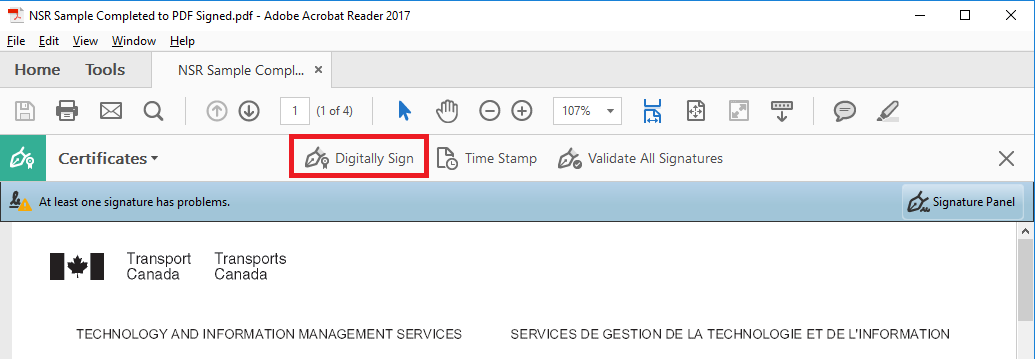 Note: If the “Digitally Sign” option is greyed out, it means that the document does not support digital signatures. To enable digital signatures, complete the form and print the document to CutePDF. Click on  to print the document.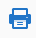 Select “CutePDF Writer” from the list of printers and click on “Print.”You will be asked to save your document in a new location. Select a location to save the document. Open your new PDF document.You will now be able to sign it digitally – go to the next step. Step 3: Place and size your signatureOnce you click on “Digitally Signed”, you will be asked to place and size the signature block somewhere on the document. Create a box where the signature should appear by clicking on the left button and dragging your mouse. 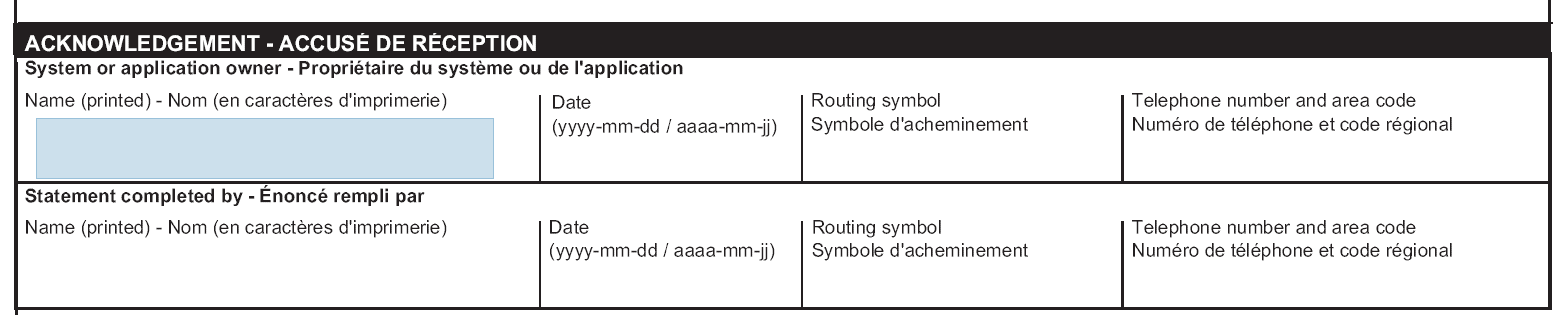 Step 4: Configure your signatureYou will be asked to choose the certificate to use for the signature of your document. There should only be one in the list, your myKEY. Make sure it is selected and press continue.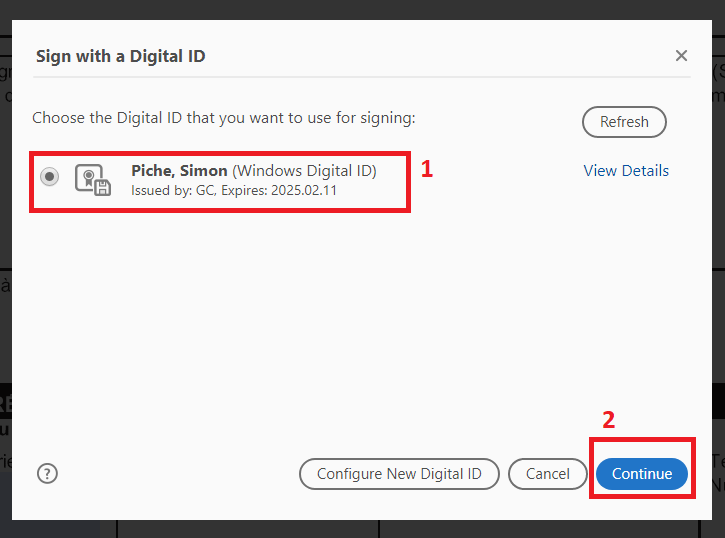 Step 5: Save your signed documentYou will be asked to confirm your signature and its configuration. If other people have to sign the document after you, leave the option “Lock document after signing” unselected and click “Sign”.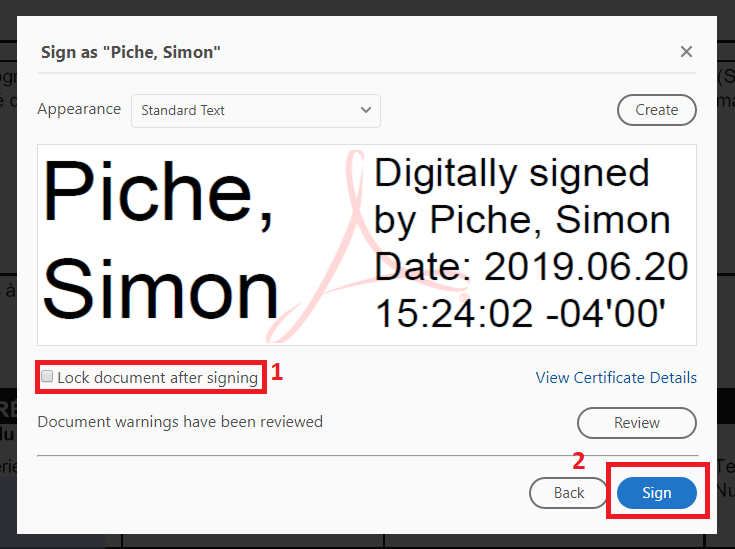 If you are not logged in to your Entrust Security Store, you will be prompted for your password. Enter it here and press “Ok”.You will be asked to save your signed document to a different location. Using this window, choose a location to save your document. Your document will now be signed where you had placed the signature box.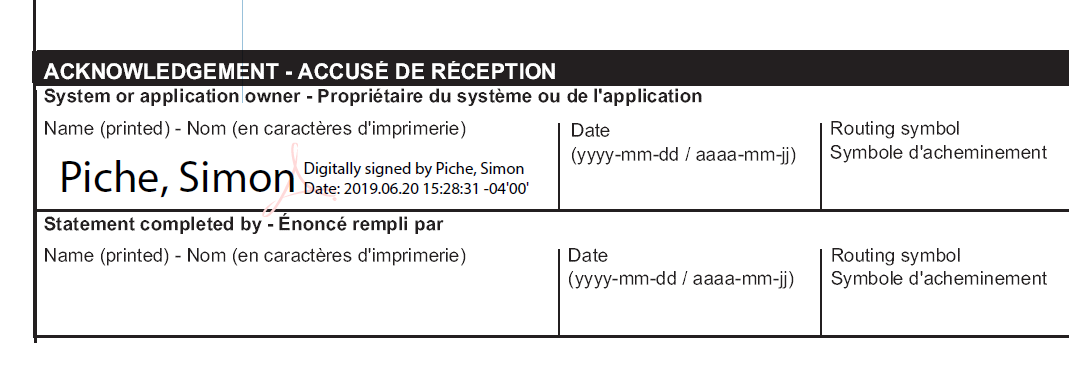 Microsoft WordSimple signature with Microsoft WordStep 1: Open the Word file that you wish to signUnder the “File” menu, click on “Open” and choose a document to open, either from RDIMS or from your local computer. 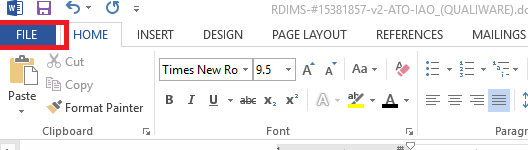 Step 2: Complete and fill your documentOnce your document has been opened, you will now have to complete the document’s required fields. If it’s already been filled for you, skip to the next step. Step 3: Identify the Signature Line or Choose Suitable Location for SignatureNote: If a location for your signature has already been provided in the document, skip directly to Step 4.Step 4: Sign the documentTo Simple Sign the document, type in your name or paste an image of your signature to confirm that you accept the contents of the document. Step 5: Save your document and Email It as an AttachmentOnce the Simple Signature on your document, save and close your document. Note: With Simple Signature identity assurance requirements are met through other mechanisms such as an emailmyKEY Secure Signature with Microsoft WordStep 1: Open the Word file that you wish to signUnder the “File” menu, click on “Open” and choose a document to open, either from RDIMS or from your local computer. Step 2: Insert a signature lineNote: If a signature line already exists in the document, skip directly to Step 4.Navigate to the location where the signature should be applied on your document and place your cursor.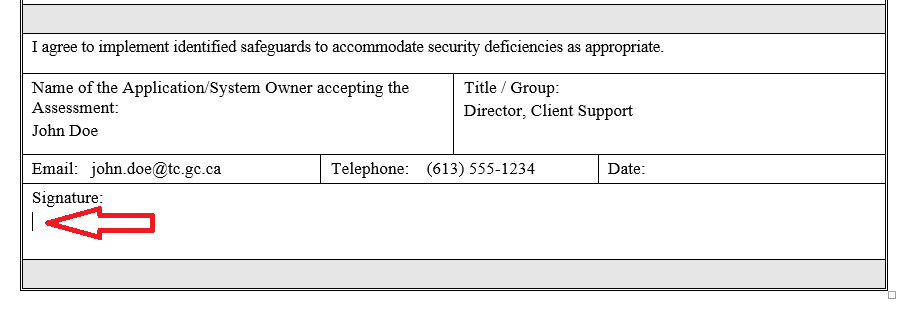 Once your cursor at the right location, navigate to the “Insert” tab, and click on “Signature Line”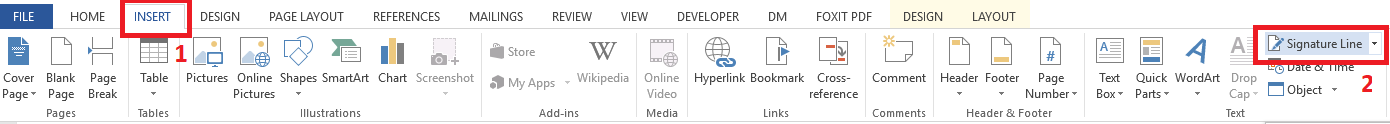 You will be prompted to configure the signature line for the person that will be signing the document, whether that is you or someone else. Enter the person’s name, title and email address, plus instructions for the signer. It is recommended that you check the box for “Show date in signature line.” 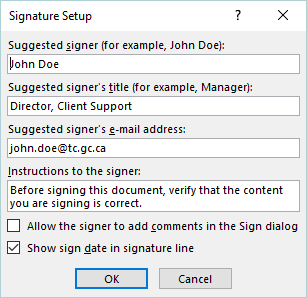 Step 3: Complete and fill your documentOnce your document has been opened, you will now have to complete the document’s required fields. If it’s already been filled for you, skip to the next step. Note: Make sure all required information has been added before signing, after signing the document cannot be modified. Step 4: Sign the documentTo sign the document, right click on the signature block and select “Sign.” 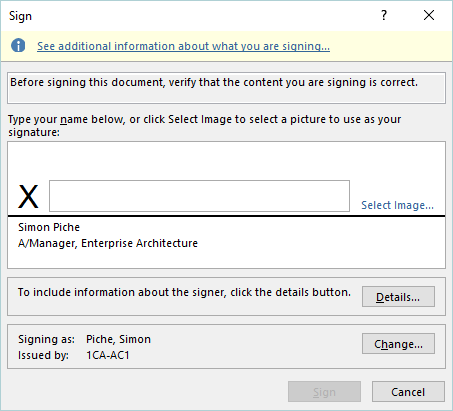 In the next screen, you will be prompted to type your name or initials (as you wish), which will be applied on the signature line. If you have an image of your signature, you can apply it instead by clicking on “Select Image”. At the bottom of the screen, you will see that your myKEY certificate has been selected automatically.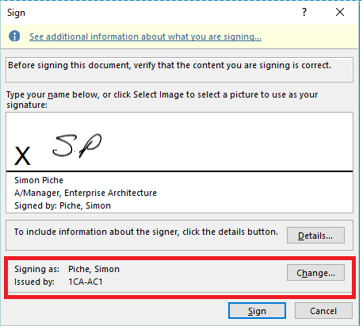 If you are not logged in to your Entrust Security Store, you will be prompted for your password.Step 5: Save your documentOnce you are satisfied with the signature on your document, the last step is to save and close your document.Foxit’s PhantomPDFSimple Signature with FOXIT’S PhantomPDFStep 1: Open a documentTo open your document, please go to File > Open > Computer From there, you will be able to click on “Browse” and navigate to the document to be signed, or open a recently opened document.Step 2: Complete and fill your documentOnce your document has been opened, you will now have to complete the document’s required fields. If it’s already been filled for you, skip to the next step. Note: Make sure all required information has been added before signing, after signing the document cannot be modified. Step 3: Prepare to sign your documentOn the top ribbon, click on “PDF Sign.”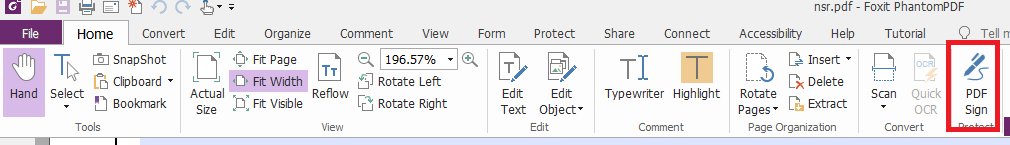 Step 4: Configure your signature Note: If you’ve already configured a signature in PhantomPDF, go to Step 5. In this step, you can:Use an existing scan of your handwritten signatureUse your tablet and digital pen to trace a signatureType your signature as text To configure your signature:Press on the + symbol on the top left corner. Choose choose the type of signature you wish to configure.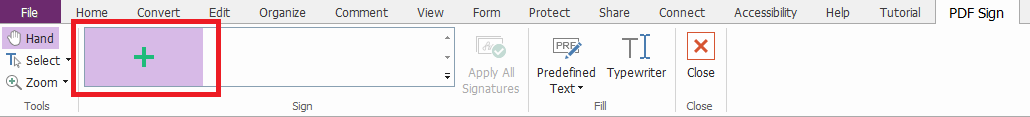 To use a previously scanned copy of your signature, click on “Import File” to select the image from your computer. Make sure that the image used can clearly be seen. To draw a signature with a stylus and your tablet, click on “Draw Signature” to bring up a space to sign. To restart, click “Clear.” To confirm, click “OK.”To type a signature, click on “Type Signature.” You will be asked to type your full name and select a font.Once done, click “Save”.Step 5: Place and size your signatureWith your signature now configured, you will be able to drag your signature anywhere on the document. The signature will appear translucent while you place it in the appropriate location.Once placed, click on your left mouse button to sign the document.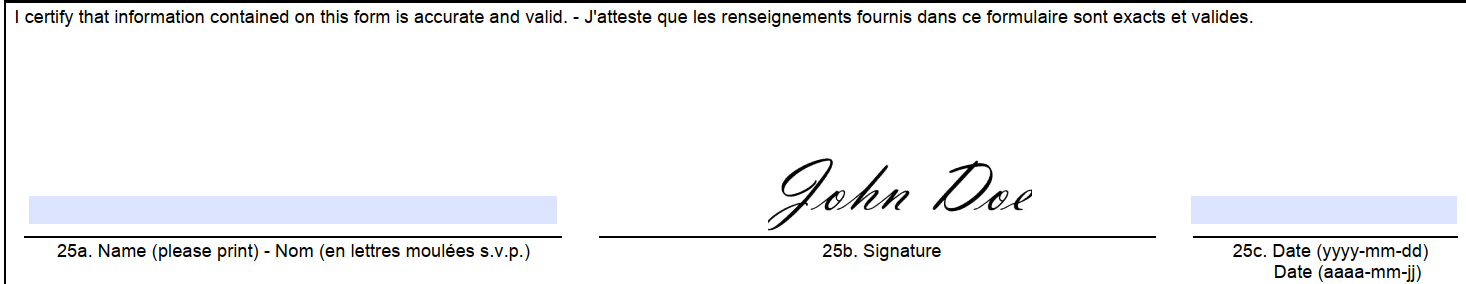 If the signature is too small or not at the right place, you can click on it again to modify it. 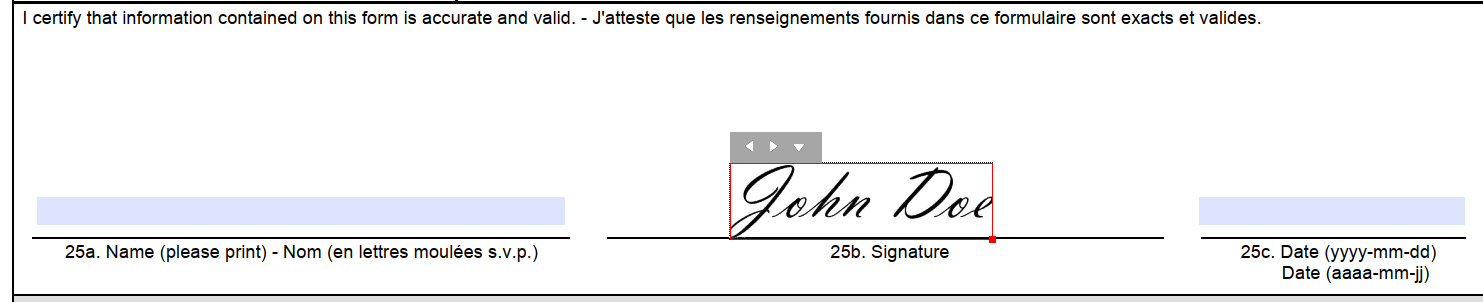 Step 6: Save your document and Email it as an AttachmentOnce you are satisfied with the signature on your document, save your document. You will be asked if you want to apply your signature to the document before saving. Click on “Apply All” to do so. You can now close and exit PhantomPDF.Note: With Simple Signature identity assurance requirements are met through other mechanisms such as an emailmyKEY Signature with FOXIT’S PhantomPDFStep 1: Open a documentTo open your document, please go to File > Open > Computer From there, you will be able to click on “Browse” and navigate to the document to be signed, or open a recently opened document.Step 2: Complete and fill your documentOnce your document has been opened, you will now have to complete the document’s required fields. If it’s already been filled for you, go to the next step. Note: Make sure all required information has been added before signing, after signing the document cannot be modified. Step 3: Prepare to sign your documentOn the top ribbon, you will click on Protect > Sign & Certify > Place Signature… 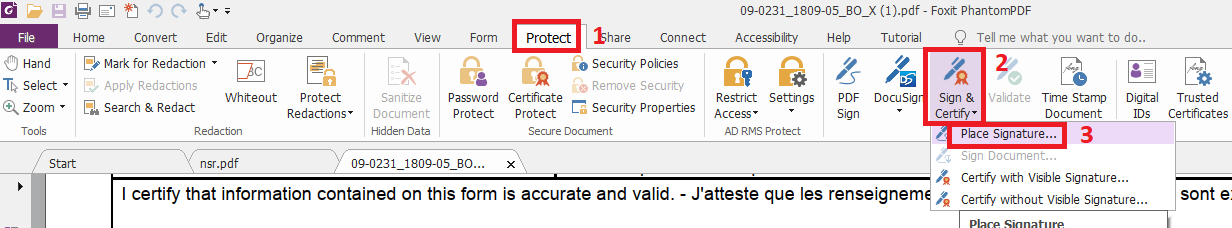 Step 4: Place and size your signatureNote: If you’ve already configured a signature in PhantomPDF, go to Step 5. With your signature now configured, you will be able to drag your signature anywhere on the document. Step 5: Configure your signature Once the signature placed and size on your document, you will be able to configure your signature. 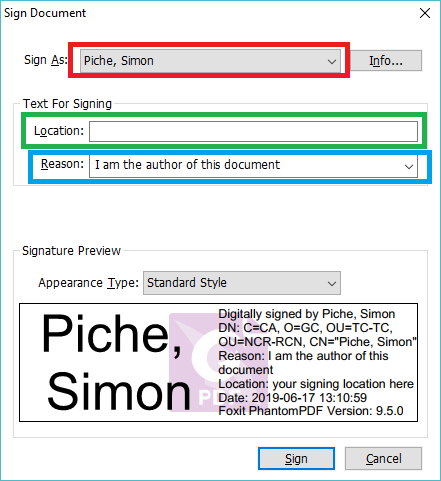 Sign As: By default, your signature will be chosen based on your myKEY. Location: In this box, you should put your geographical location (City, Province)Reason: In this box, you can type or select the reason of your signature. Step 6: Confirm your signatureOnce you’re happy with your signature, click “Sign”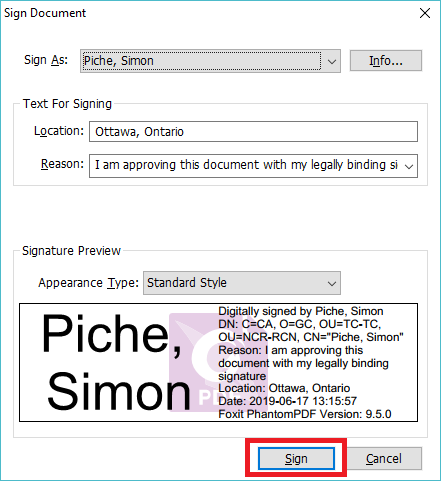 Step 7: Save your signed documentOnce you are satisfied with the signature on your document, save your document. You will be prompted for the password to your myKEY. This is the same password you use for encrypted emails, GC Secure Remote Access and to access the Compensation Web Application. You can now close and exit PhantomPDF.